Form Approved   OMB No. 0920-0572   Exp. Date 03/31/2018OADC Message and Material Feedback Surveys — Health Material Questions (online)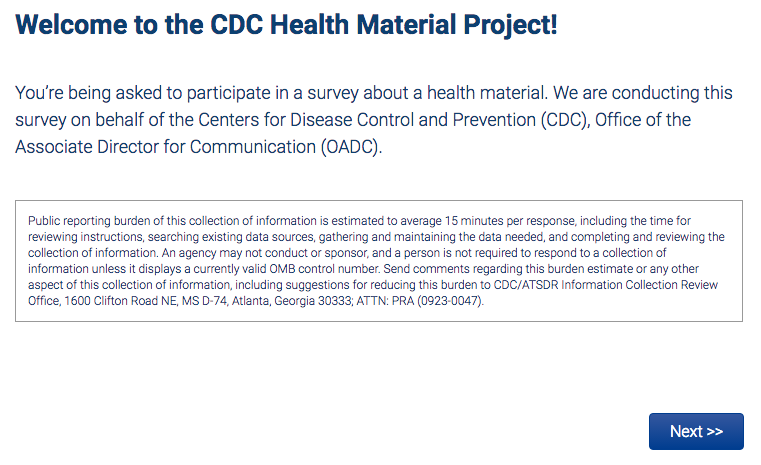 Form Approved   OMB No. 0920-0572   Exp. Date 03/31/2018Review Material: Survey #1 Material — for participants in Survey 1 ONLY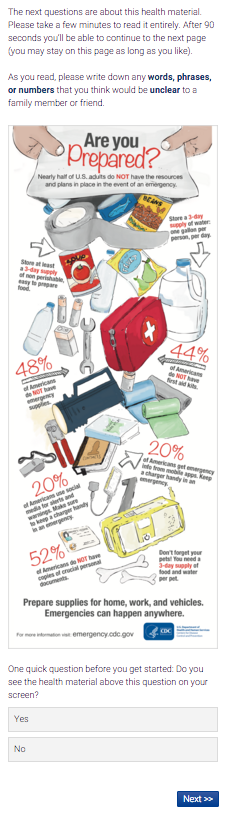 Review Material: Survey #2 Material — for participants in Survey 2 ONLY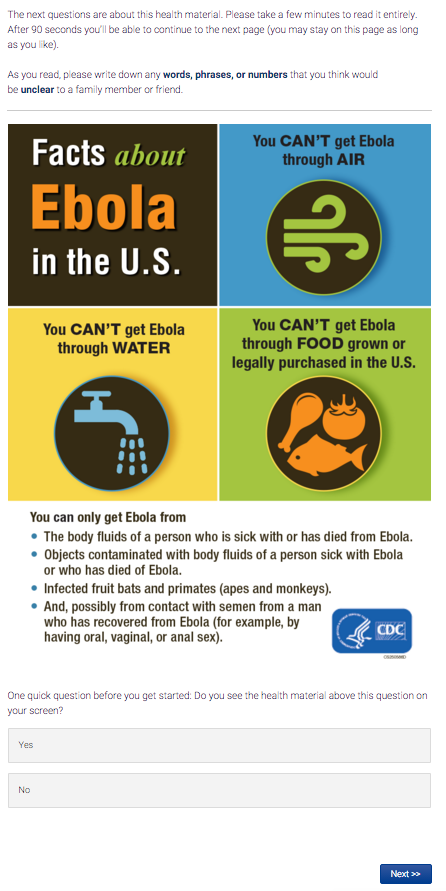 Review Material: Survey #3 Material — for participants in Survey 3 ONLY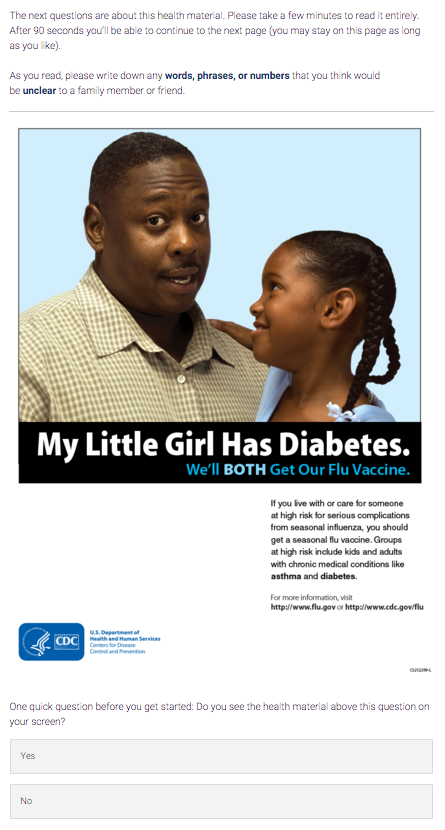 Review Material: Survey #4 Material — for participants in Survey 4 ONLY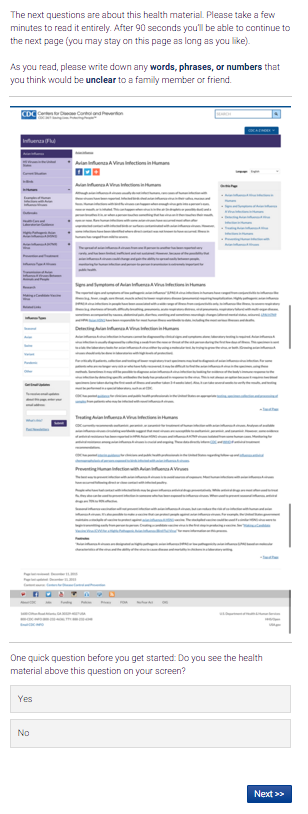 Main Audience, Message, & Intended Behavioral Recommendation 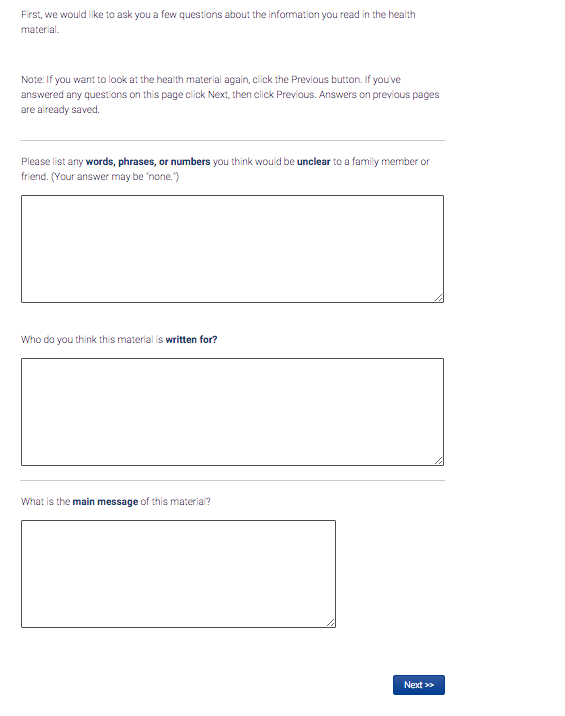 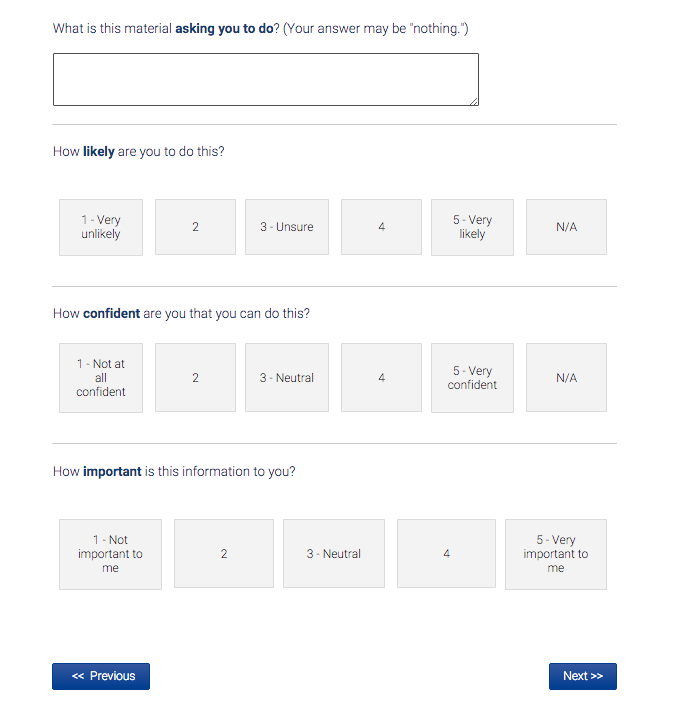 Modified Consumer Information Rating Form (CIRF): Includes Survey #1 Material — for participants in Survey 1 ONLY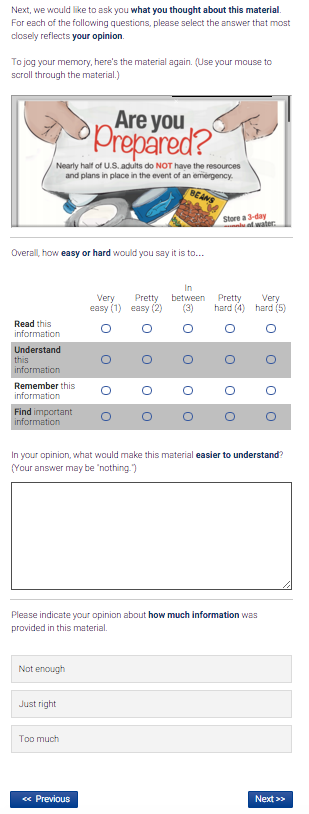 Modified Consumer Information Rating Form (CIRF): Includes Survey #2 Material — for participants in Survey 2 ONLY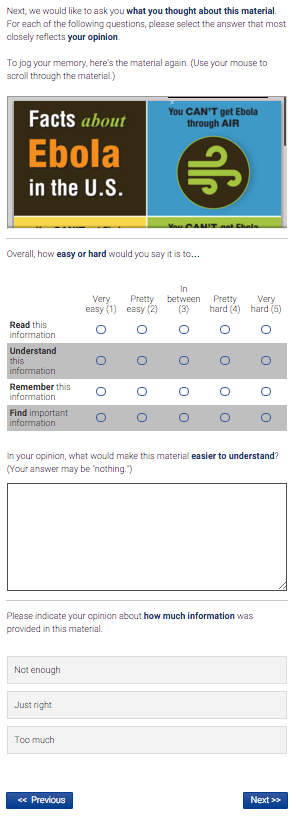 Modified Consumer Information Rating Form (CIRF): Includes Survey #3 Material — for participants in Survey 3 ONLY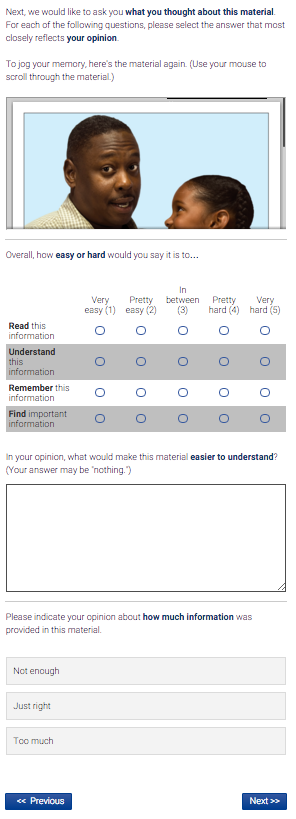 Modified Consumer Information Rating Form (CIRF): Includes Survey #4 Material — for participants in Survey 4 ONLY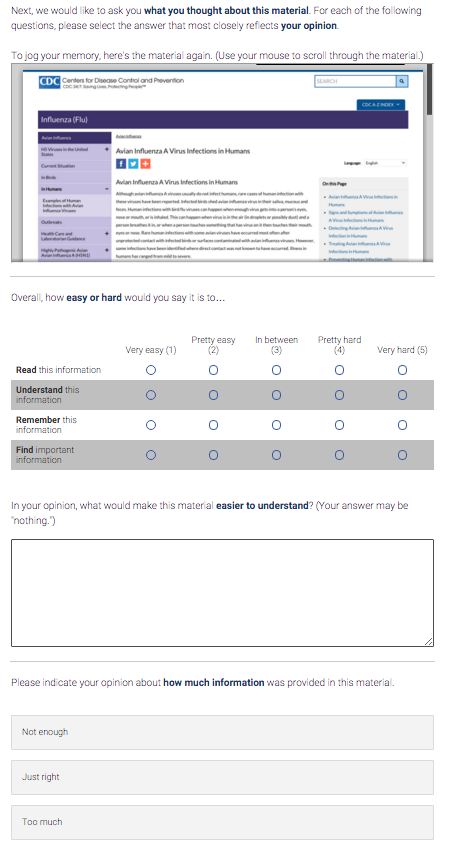 Modified Consumer Information Rating Form (CIRF), continued 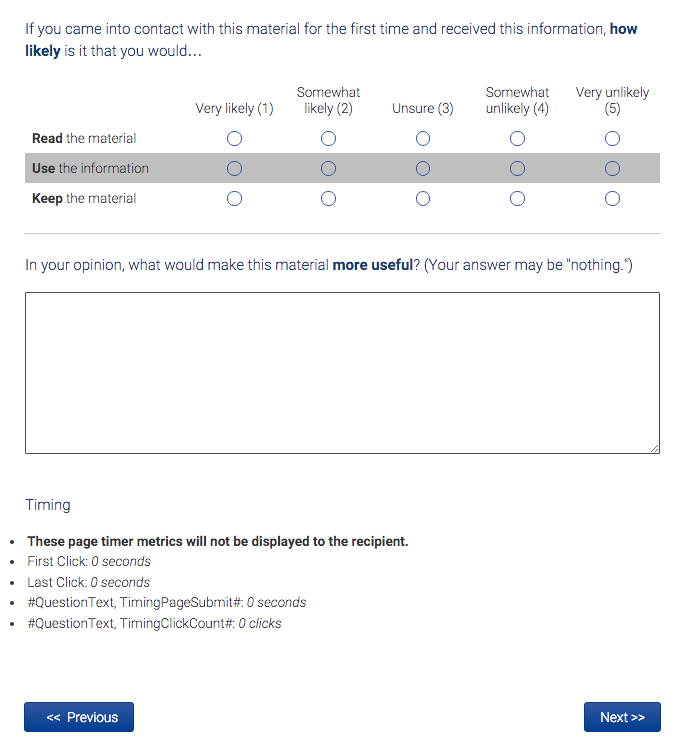 Modified Consumer Information Rating Form (CIRF), continued: Includes Survey #1 Material — for participants in Survey 1 ONLY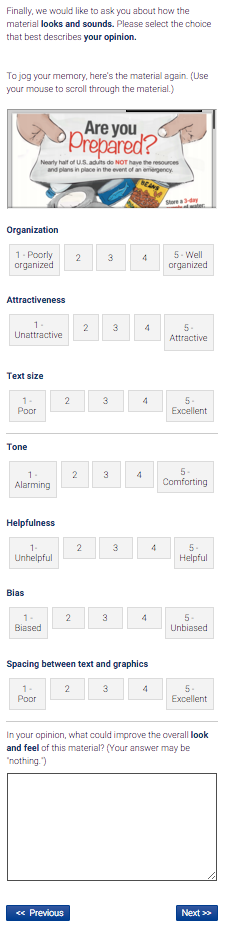 Modified Consumer Information Rating Form (CIRF), continued: Includes Survey #2 Material — for participants in Survey 2 ONLY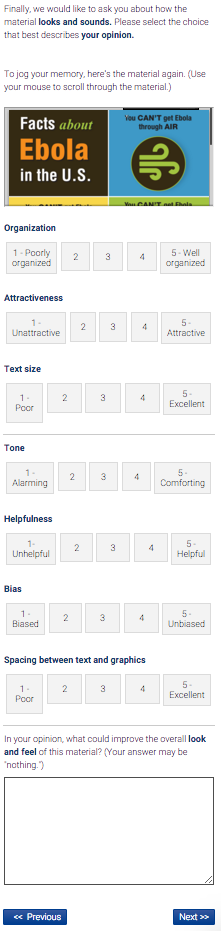 Modified Consumer Information Rating Form (CIRF), continued: Includes Survey #3 Material — for participants in Survey 3 ONLY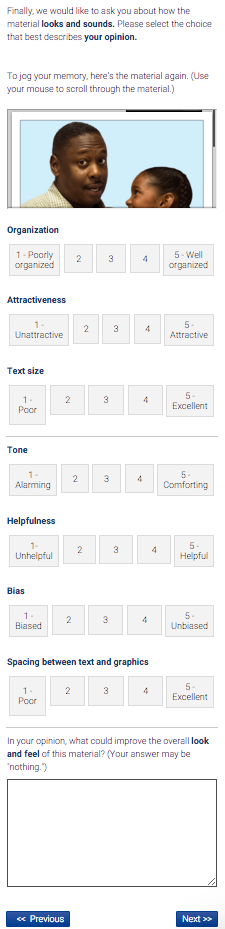 Modified Consumer Information Rating Form (CIRF), continued: Includes Survey #4 Material — for participants in Survey 4 ONLY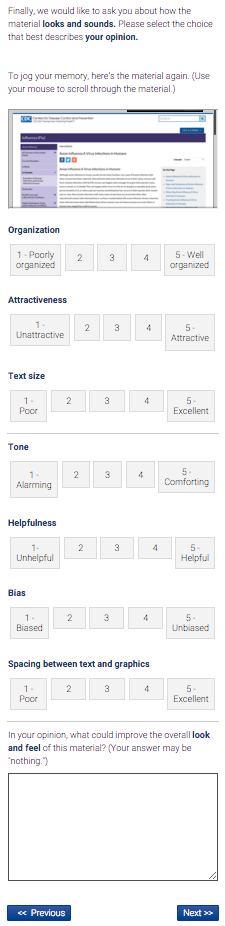 Thank You & End of Survey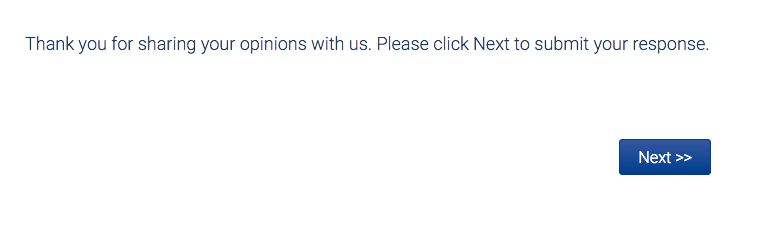 